ПЛАНтренировочных занятий с 30.01. 2022 г. по 05.02. 2022 г. по гандболу(вид спорта)Группа  БУ-1 ПЛАНтренировочных занятий с 30.01. 2022 г. по 05.02. 2022 г. по гандболу(вид спорта)Группа БУ-5ПЛАНтренировочных занятий с 30.01. 2022 г. по 05.02. 2022 г. по гандболу(вид спорта)Группа ТГ- 2	Обратные отжимание.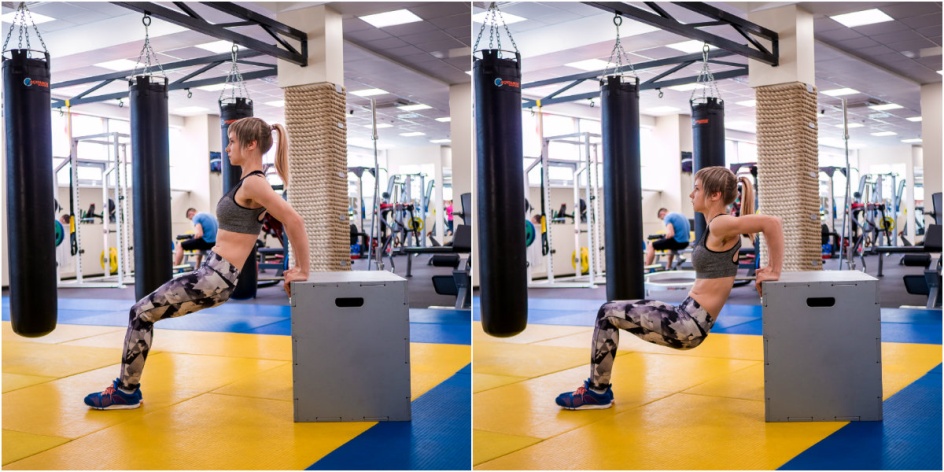 Разведение гантелей в наклоне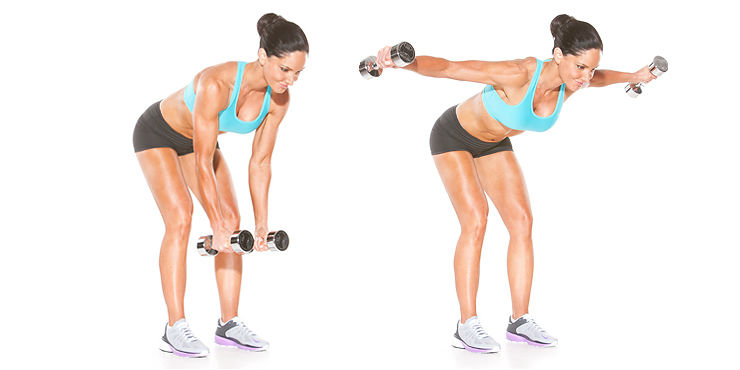 Тяга гантелей в наклоне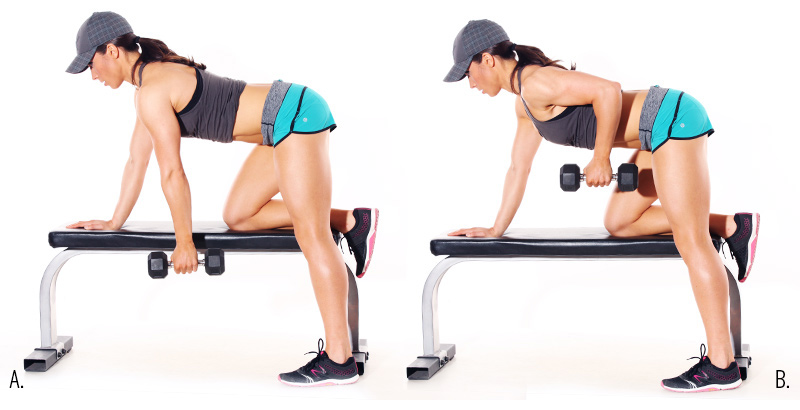 Подьем таза на одной ноге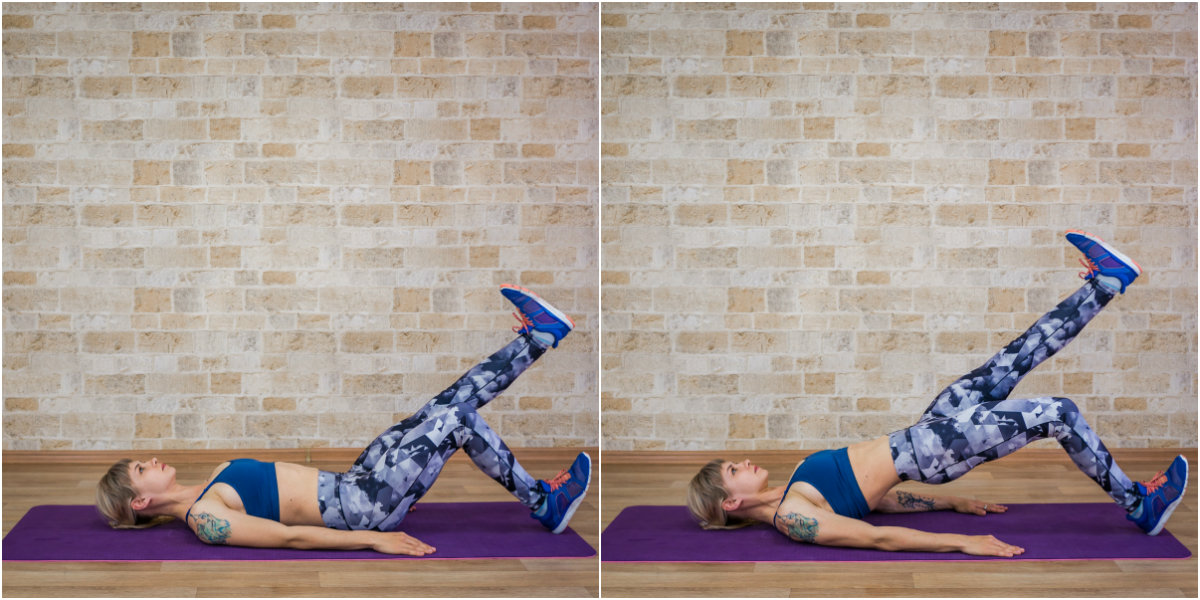 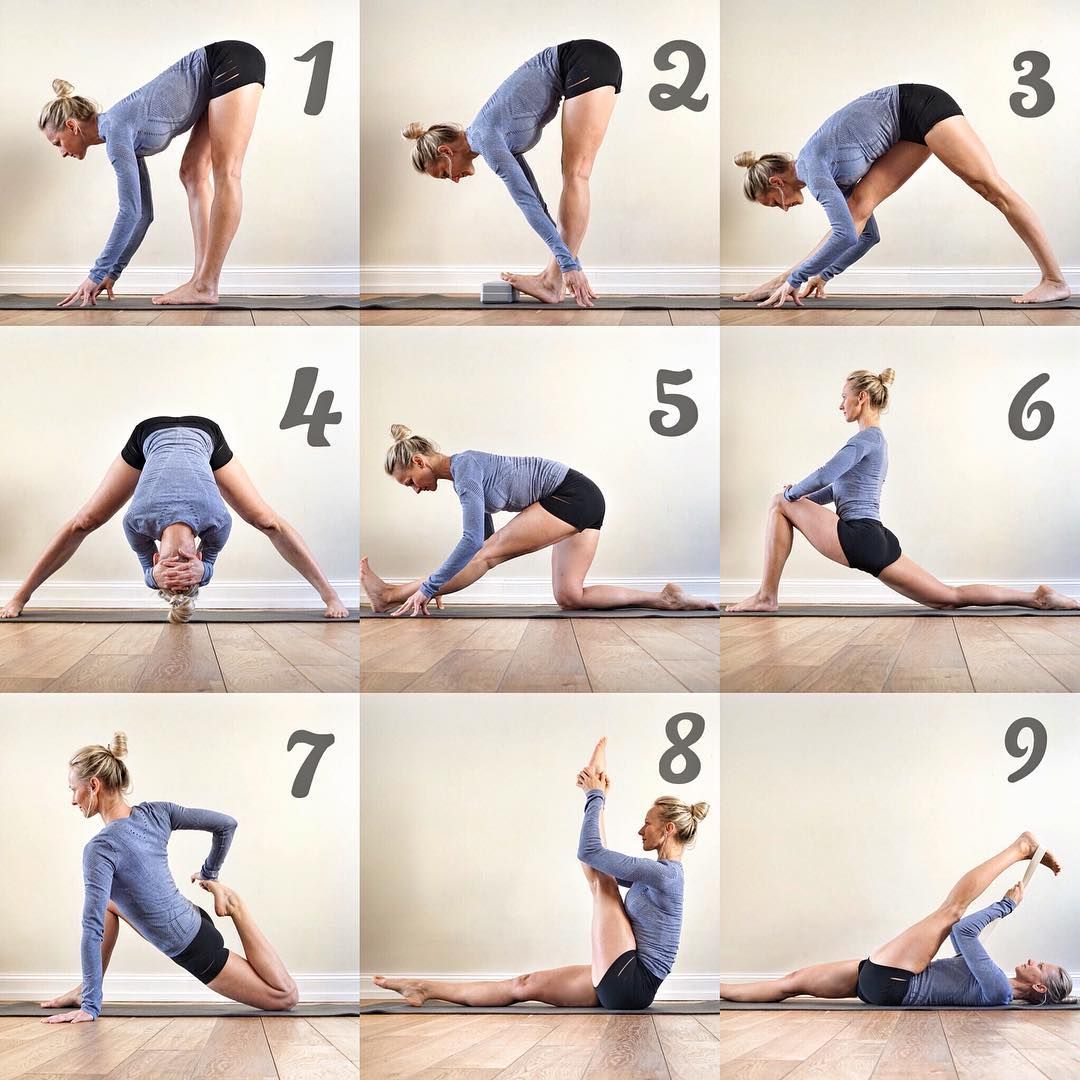 Комплекс тонического стретчинга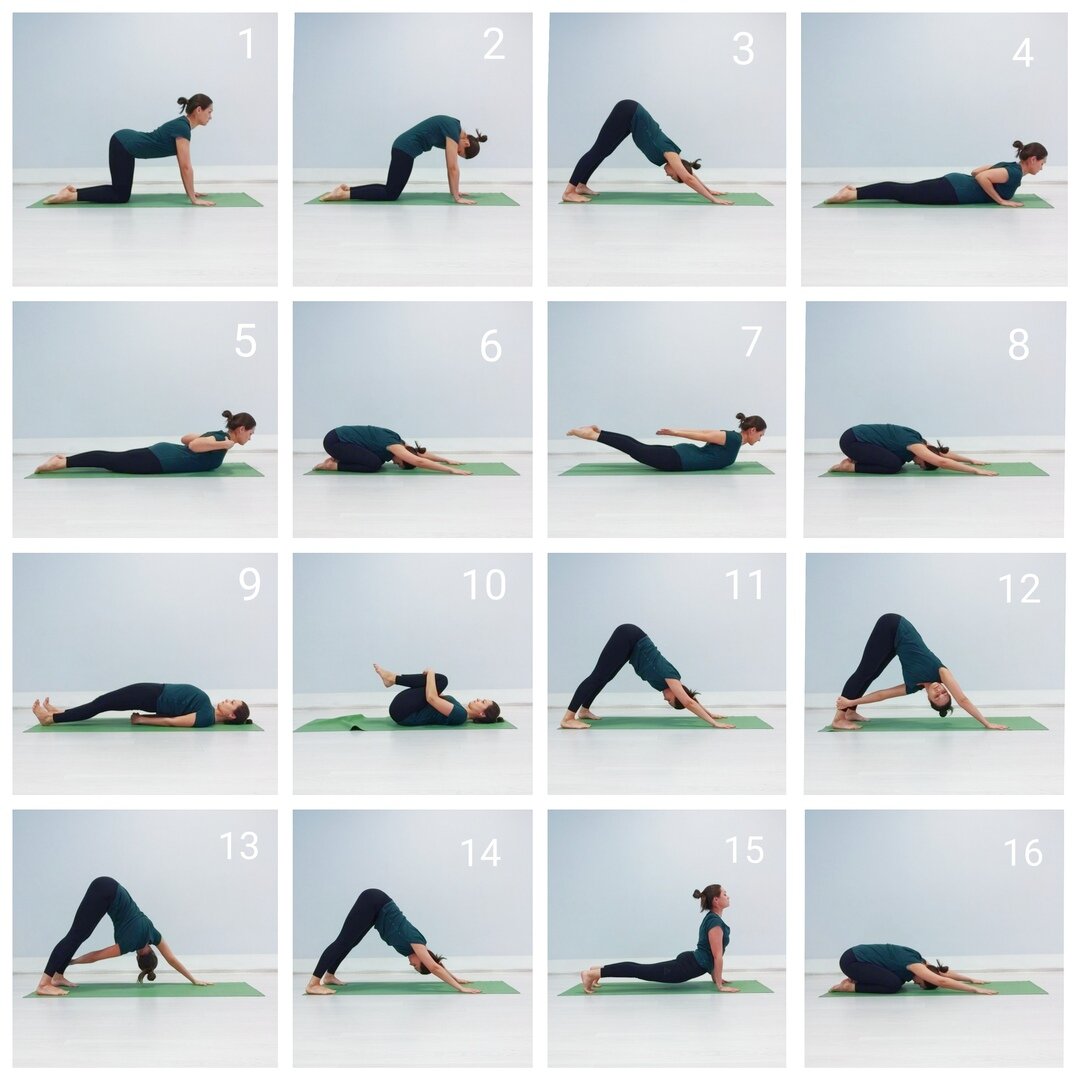 Дата проведенияСодержание занятияДозировкаОрганизационно-методические указания01.02.ОРУ на месте10 мин01.02.Упражнения на гибкость15 мин01.02.Упражнения для развития игровой ловкости20 мин01.02.Упражнения для развития качеств, необходимых для выполнения броска20 мин01.02.  История и развитие гандбола в России и в мире15 мин01.02.01.02.03.02ОРУ на месте10 мин03.02Упражнения на гибкость15 мин03.02Приседание3 серии по 10 раз03.02Отжимание3 серии по 10 раз03.02Пресс3 серии по 10 раз03.02Бег на месте с высоким подниманием бедра3 серии по 30 сек.03.02Планка3 серии по 30 секПрыжки  вверх стоя на месте3 серии по 10 разСтоя у стены подняться на носок и опуститься3 серии по 10 разСтоя у стены ,руки согнуты оттолкнуться ладошками3 серии по 10 разПравила игры в гандбол15 минРазмеры площадки,   кол-во игроков, время игры 05.02ОРУ на месте10 мин05.02Упражнения на гибкость15 мин05.02Упражнения для развития силы20 мин05.02Стойка и перемещение защитника10 мин05.02Имитация броска мяча в ворота с места и в движении в опорном положении10 мин05.02Упражнения для развития прыгучести10мин05.02Влияние физических упражнений на организм занимающегося15 мин05.02Дата проведенияСодержание занятияДозировкаОрганизационно-методические указания30.01.ОРУ на месте    10мин30.01.Упражнения для развития гибкости	20 мин30.01.30.01.Теория: Физическая культура и спорт в России.15 минРежим дня, Рациональное питание.30.01.прыжки Jumping Jacks — бег на месте —;прыжки через скакалкуотжимания классические  ;жим гантелей вверх — три подхода по 15 раз;тяга гантели в наклоне приседания;подъём таза на одной ноге               ;подъём корпуса на пресс лодочка — 3 планка классическая — удерживать 35мин Все упражнения выполняется30 секунд 3 серии3 подхода по 15 раз 3 подхода по 15раз на каждую руку; 3 подхода по 20 раз3 подхода по 10 раз на каждую ногу 3 подхода по 20 раз; 3подхода по 10 раз; 30 секунд, три подхода30.01.Восстановительные мероприятия.10 мин30.01.02.02ОРУ на месте    10мин02.02Комплекс тонического стретчинга	20 мин02.0202.02Теория: Профилактика заболеваемости и травматизма в спорте.   15 минПростудные заболевания. Причины и профилактика. Закаливание организма. Травматизм, оказание первой помощи.02.02обратные отжимания выпады махи гантелями стоя подъём таза с опорой на лавку  разведение гантелей в наклоне подъём ног на пресс лодочка планка классическая → планка боковая в правую сторону → планка классическая → планка боковая в левую сторону — 30минтри подхода по 15 раз 3 подхода по 15 раз на каждую ногу 3 подхода по 15 раз; 3подхода по 15 раз3 подхода по 15 раз 3 подхода по 20 раз3 подхода по 10 раз; каждую держать по 30 секунд02.02Инструкторская и судейская практика15 мин04.02ОРУ на месте	10 мин04.02Комплекс тонического стретчинга	    20 мин04.02Упражнения с эластичным бинтом  И.п. стоя ноги врозь, бинт держим внизу за концы. Разведение прямых рук. И.п. стоя ноги врозь бинт держим за концы. Руки вверху ,разведение рук в стороны.И.п.основная стойка, один конец в руке, другой под стопой ,выпрямлять руку вверх.И.п. тоже, но растягивать два бинт поочередно руками вверх.И.п. лежа на животе, руки вверх, ноги согнуты в коленных суставах ,выпрямлять и сгибать ноги, растягивая бинты И.п. стойка ноги врозь согнувшись, концы бинта под стопами, Поднимать руки назад вверх.И.п.сидя, руки сзади вверху сгибать и выпрямлять.      20 мин04.02Круговая тренировка № 1. Выполняйте упражнения в размеренном темпе, старайтесь не останавливаться и свести отдых к минимуму. Выполните шесть кругов следующих упражнений:5 отжиманий с широкой постановкой рук;5 обратных отжиманий;10 приседаний с выпрыгиванием;30 секунд планки + 30 секунд отдыха15 мин04.02Восстановительные мероприятия10 мин04.02Теория: Допинг. Допинг – контроль в спорте 15 мин05.02ОРУ на месте	10 минСостояние и развитие гандбола в России      15 минКруговая тренировка № 2. Вы делаете столько упражнений, сколько сможете за 1 минуту , затем  3минуты  отдыхаете. Выполняете три круга:бёрпи;прыжки через скакалку;скалолаз;(бег на месте в упоре лежа)Jumping Jacks;чередование ног в выпаде.15 минПросмотр матча лиги чемпионов Ференцварош Ростов дон60 минДата проведенияСодержание занятияДозировкаОрганизационно-методические указания30.01.ОРУ на месте	10 мин30.01.Комплекс тонического стретчинга	    20 мин30.01.Упражнения с эластичным бинтом  И.п. стоя ноги врозь, бинт держим внизу за концы. Разведение прямых рук. И.п. стоя ноги врозь бинт держим за концы. Руки вверху ,разведение рук в стороны.И.п.основная стойка, один конец в руке, другой под стопой ,выпрямлять руку вверх.И.п. тоже, но растягивать два бинт поочередно руками вверх.И.п. лежа на животе, руки вверх, ноги согнуты в коленных суставах ,выпрямлять и сгибать ноги, растягивая бинты И.п. стойка ноги врозь согнувшись, концы бинта под стопами, Поднимать руки назад вверх.И.п.сидя, руки сзади вверху сгибать и выпрямлять.      20 мин30.01.Круговая тренировка № 1. Выполняйте упражнения в размеренном темпе, старайтесь не останавливаться и свести отдых к минимуму. Выполните шесть кругов следующих упражнений:5 отжиманий с широкой постановкой рук;5 обратных отжиманий;10 приседаний с выпрыгиванием;30 секунд планки + 30 секунд отдыха15 мин30.01.30.01.30.01.01.02ОРУ на месте     10мин01.02Комплекс тонического стретчинга	20 мин01.0201.02Теория: Профилактика заболеваемости и травматизма в спорте.    15 минПростудные заболевания. Причины и профилактика. Закаливание организма. Травматизм, оказание первой помощи.01.02обратные отжимания выпады махи гантелями стоя подъём таза с опорой на лавку  разведение гантелей в наклоне подъём ног на пресс лодочка планка классическая → планка боковая в правую сторону → планка классическая → планка боковая в левую сторону — 30мин3 подхода по 15 раз 3 подхода по 15 раз на каждую ногу 3 подхода по 15 раз; 3подхода по 15 раз3 подхода по 15 раз 3 подхода по 20 раз3 подхода по 10 раз; каждую держать по 30 секунд01.02Инструкторская и судейская практика15 мин01.0203.02ОРУ на месте    10мин03.02Упражнения для развития гибкости	20 мин03.02Теория: Физическая культура и спорт в России.15 минпрыжки Jumping Jacks — бег на месте —;прыжки через скакалкуотжимания классические  ;жим гантелей вверх — три подхода по 15 раз;тяга гантели в наклоне приседания;подъём таза на одной ноге               ;подъём корпуса на пресс лодочка — 3 планка классическая — удерживать 35мин Все упражнения выполняется30 секунд 3 серии3 подхода по 15 раз 3 подхода по 15раз на каждую руку; 3 подхода по 20 раз3 подхода по 10 раз на каждую ногу 3 подхода по 20 раз; 3подхода по 10 раз; 30 секунд, три подходаВосстановительные мероприятия.10 мин05.04ОРУ на месте10 минСостояние и развитие гандбола в России15 минКруговая тренировка № 2. Вы делаете столько упражнений, сколько сможете за 1 минуту , затем  3минуты  отдыхаете. Выполняете три круга:бёрпи;прыжки через скакалку;скалолаз;(бег на месте в упоре лежа)Jumping Jacks;чередование ног в выпаде.15 минПросмотр матча лиги чемпионов Ференцварош Ростов дон60 мин